WÓJT GMINY GAWORZYCE
ul. Dworcowa, 59-180 Gaworzyce, 
tel. 76 8316 285, fax 76 8316 286 
e-mail: ug@gaworzyce.com.pl ● www.gaworzyce.com.pl

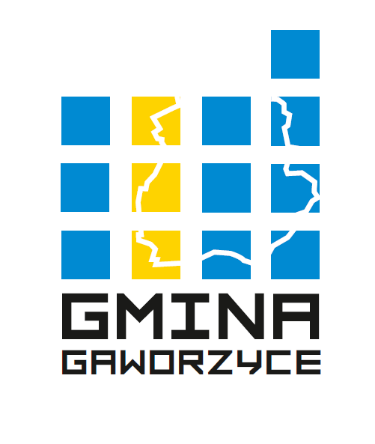 Gaworzyce, dnia 11 maja 2022 r.SEK.152.1.2022Szulc-Efekt sp. z o.o.ul. Poligonowa 1, 04-051 Warszawapoprawa.efektywnosci.energetycznej@samorzad.pl	Na podstawie art. 13 ust. 1 i art. 15 ustawy z dnia 11 lipca 2014 r. (t.j. Dz. U. z 2018 poz. 870) w związku z petycją wniesioną drogą elektroniczną 4 maja 2022 r. (pismo skierowane drogą e-mailową), zawiadamiam poniżej o sposobie załatwienia petycji.	Po rozpatrzeniu petycji w sprawie poprawy efektywności energetycznej poprzez optymalizację wydatków związanych z kosztami zakupu energii elektrycznej oraz ewentualną sanacją stanu faktycznego i długofalowym planowaniem, zawiadamiam o załatwieniu w sposób pozytywny wniesionej petycji. 	Wójt Gminy Gaworzyce po przeanalizowaniu petycji uznał za zasadną optymalizację wydatków związanych z kosztami zakupu energii elektrycznej. Gmina Gaworzyce sukcesywnie podejmuje odpowiednie działania w kierunku poprawy efektywności energetycznej, m.in. poprzez realizację inwestycji z zakresu termomodernizacji obiektów użyteczności publicznej, zastosowania OZE. Wszelkie działania dokonywane w tym zakresie realizowane są z zachowaniem dbałości o oszczędne, racjonalne i najbardziej efektywne wydatkowanie środków publicznych, w oparciu o zasady uczciwej konkurencji.Zgodnie z art. 13 ust. 2 ustawy o petycjach sposób załatwienia petycji nie może być przedmiotem skargi.WójtJacek Szwagrzyk/podpisano kwalifikowanym podpisem elektronicznym/